ПРИКАЗг. БрянскОб утверждении Регламента предоставления информации для размещения на официальном сайте управления ветеринарии Брянской областиВ соответствии с Федеральным законом от 9 февраля 2009 года № 8-ФЗ «Об обеспечении доступа к информации о деятельности государственных органов и органов местного самоуправления», законом Брянской области от 2 мая 2017 года № 25-З «О порядке утверждения перечней информации о деятельности государственных органов Брянской области, размещаемой в информационно-телекоммуникационной сети «Интернет» и в целях своевременного, качественного предоставления информации о деятельности управления ветеринарии Брянской области, подлежащей опубликованию на официальном сайте управления ветеринарии Брянской областиПРИКАЗЫВАЮ:1. Утвердить прилагаемый Регламент предоставления информации для размещения на официальном сайте управления ветеринарии Брянской области (далее - Регламент).2. Ответственным за размещение информации на официальном сайте управления ветеринарии Брянской области назначить главного консультанта отдела организационно-правового обеспечения и кадровой работы управления ветеринарии Брянской области Суслова А.А.3. Приказ управления ветеринарии Брянской области от 27 октября 2016 года № 320 «Об утверждении регламента предоставления информации для размещения на официальном сайте управления ветеринарии Брянской области» признать утратившим силу.4. С настоящим приказом ознакомить сотрудников управления ветеринарии Брянской области и руководителей подведомственных госветучреждений Брянской области под роспись.5. Контроль за исполнением приказа возложить на заместителя начальника управления ветеринарии Брянской области Якушева А.В., начальника отдела организационно-правового обеспечения и кадровой работы управления ветеринарии Брянской области Шагину Н.А.УТВЕРЖДЕНприказом управления ветеринарии Брянской области 	от 1 марта 2019 г. № 44РЕГЛАМЕНТпредоставления информации для размещения на официальном сайте
управления ветеринарии Брянской областиОбщие положенияНастоящий Регламент регулирует отношения субъектов информационной деятельности управления ветеринарии Брянской области по подготовке, представлению, размещению и обновлению информационных материалов на сайте управления.Адрес сайта: http://www.uprveter32.ruСайт управления создан для обеспечения доступа граждан, юридических лиц, органов государственной власти к информации о деятельности управления, реализации механизмов доступа к информации в условиях информационного общества, создания механизмов информационного взаимодействия с гражданами и гражданским обществом, а также для решения иных задач в области информационной политики исполнительной власти России.Подготовка информационных материаловИнформация, заверенная подписью заместителя начальника управления ветеринарии Брянской области, курирующего соответствующее направление деятельности, начальника отдела, руководителя подведомственного госветучреждения, предоставляется лицу, ответственному за размещение информации на сайте, в электронном виде на электронный адрес uprveter32@yandex.ru (с пометкой «на сайт»), а также на бумажном носителе. Для систематизации и актуализации информации представленные материалы на бумажных носителях формируются в папку «Материалы, размещаемые на сайте управления ветеринарии Брянской области».Текстовые документы подготавливаются с помощью редактора Microsoft Word.Требования к тексту:шрифт Times New Roman;размер 14;интервал одинарный;выравнивание по ширине;абзац (первая строка) 1,25 см.Не допускается применять форматирование к тексту, например, выделение курсивом или подчеркивание определенных слов. Дополнительные интервалы между заголовками и абзацами не допускаются.Изображения предоставляются:в ориентации «альбомная» строго в формате *.jpg;отдельными файлами, без вставки в текстовый документ.Изображения должны отражать основную мысль информационного блока.Порядок и сроки размещения (обновления) информации на сайтеНачальники отделов управления ветеринарии Брянской области и руководители подведомственных госветучреждений еженедельно предоставляют информацию о наиболее значимых мероприятиях, подлежащую опубликованию на официальном сайте управления ветеринарии Брянской области.Специалист, ответственный за размещение информации на сайте, осуществляет форматирование, редакционную и иную подготовку представленных информационных материалов для размещения их на сайте с учетом разъяснений и дополнений к представленным информационным материалам.Специалист, ответственный за размещение информации на сайте, размещает информацию на сайте в течение двух рабочих дней с момента ее получения. О результатах размещения немедленно уведомляет лицо, представившее информацию. В случае проведения технических работ на оборудовании, обеспечивающем доступ в Интернет, специалист, ответственный за размещение информации на сайте, вправе отложить публикацию информации до окончания проведения вышеуказанных работ.В ходе компьютерной обработки информационного материала, подлежащего размещению на сайте, уполномоченный специалист не допускает к размещению персональные данные участников информационного процесса и сведения конфиденциального характера.Перечень персональных данных участников информационного процесса:фамилии, имена, отчества;дата и место рождения, место жительства или пребывания, номера телефонов, реквизиты паспорта или иного документа, удостоверяющего личность, идентификационный номер налогоплательщика, государственный регистрационный номер индивидуального предпринимателя, сведения о транспортных средствах (государственные регистрационные номера и др.);все адреса, включая адрес места совершения правонарушений;сведения о гражданстве, семейном, социальном, имущественном положении (доходах) участников информационного процесса; их образовании, профессии;сведения о фактах, событиях и обстоятельствах частной жизни, которые позволяют идентифицировать их личность;наименование и место нахождения юридических лиц;сведения, позволяющие установить характер деятельности, которую осуществляют организации, юридические лица и войсковые части;место нахождения недвижимости: земельного участка, здания (сооружения), жилого дома (квартиры), иная информация об имуществе участников информационного процесса или иных лиц, упомянутых в новостном сообщении (о наличии в собственности квартир, жилых домов, земельных участков и т.д., в случае если эти сведения не относятся к существу дела);иные сведения, отнесенные к категории ограниченного доступа.Перечень сведений конфиденциального характера, подлежащих деперсонификации в тексте информационного материала, размещаемого на сайте:сведения о фактах, событиях и обстоятельствах частной жизни гражданина, позволяющие идентифицировать его личность, за исключением сведений, подлежащих распространению в средствах массовой информации в установленных федеральными законами случаях;сведения, связанные с профессиональной деятельностью, доступ к которым ограничен в соответствии с Конституцией Российской Федерации и федеральными законами (врачебная, нотариальная, адвокатская тайна, тайна переписки, телефонных переговоров, почтовых отправлений, телеграфных или иных сообщений и т.п.);иные сведения, отнесенные к категории ограниченного доступа.Перечень информации о деятельности управления ветеринарии Брянской области, размещаемой в сети ИнтернетПеречень информации о деятельности управления ветеринарии Брянской области, размещаемой в сети Интернет, приведен в приложении к настоящему Регламенту.ОтветственностьРуководители подведомственных госветучреждений Брянской области и начальники отделов управления ветеринарии Брянской области несут ответственность:за достоверность, полноту и объективность предоставленных информационных материалов;за своевременность предоставления информационных материалов.Специалисты структурных подразделений и руководители подведомственных госветучреждений Брянской области вправе вносить предложения по изменению структуры сайта.Приложение к Регламенту предоставления информации для размещения на официальном сайте управления ветеринарии Брянской областиПЕРЕЧЕНЬинформации о деятельности управления ветеринарии Брянской области, размещаемой в сети ИнтернетУПРАВЛЕНИЕ ВЕТЕРИНАРИИ    БРЯНСКОЙ ОБЛАСТИДата№РегНомерДолжностьЭПФИО№п/пИнформация о деятельности управления ветеринарии Брянской областиПериодичность размещения(срок обновления)1241.Общая информация об управлении ветеринарии Брянской области (далее – управление), в том числе:Общая информация об управлении ветеринарии Брянской области (далее – управление), в том числе:1.1.наименование и структура управленияпо мере необходимости, но не позднее 5 рабочих дней после внесения изменений в структуру1.2.почтовый адрес, адрес электронной почты, факс, номера телефонов по мере необходимости, но не позднее 5 рабочих дней после фактического изменения данных1.3.сведения о полномочиях управления, задачах и функциях структурных подразделений, а также перечень законов и иных нормативных правовых актов, определяющих эти полномочия, задачи и функциипо мере необходимости, но не позднее 5 рабочих дней после внесения изменений в нормативные правовые акты1.4.перечень подведомственных организаций, сведения об их задачах и функциях, а также почтовые адреса, адреса электронной почты, номера телефонов по мере необходимости, но не позднее 5 рабочих дней после внесения изменений в нормативные правовые акты1.5.сведения о руководителях управления, его структурных подразделений, руководителях подведомственных организаций (фамилии, имена, отчества, а также при согласии указанных лиц иные сведения о них)по мере необходимости, но не позднее 5 рабочих дней после назначения1.6.перечни информационных систем, реестров, находящихся в ведении управления, подведомственных организацийпо мере необходимости 2.Информация о нормотворческой деятельности управления, в том числе:Информация о нормотворческой деятельности управления, в том числе:2.1.нормативные правовые акты, изданные управлением, включая сведения о внесении в них изменений, признании их утратившими силу, признании их судом недействующимипо мере необходимости2.2.тексты проектов законодательных и иных нормативных правовых актов, относящихся к деятельности управленияпо мере необходимости 2.3.информация о закупках товаров, работ, услуг для обеспечения государственных и муниципальных нужд в соответствии с законодательством Российской Федерации о контрактной системе в сфере закупок товаров, работ, услуг для обеспечения государственных и муниципальных нужд по мере необходимости2.4.административные регламентыпо мере необходимости, но не позднее 5 рабочих дней после принятия 2.5.установленные формы обращений, заявлений и иных документов, принимаемых управлением к рассмотрению в соответствии с законами и иными нормативными правовыми актамипо мере необходимости3.Информацию об участии управления в целевых и иных программах, международном сотрудничестве, а также о мероприятиях, проводимых управлением, в том числе сведения об официальных визитах и о рабочих поездках руководителей и официальных делегаций управленияпо мере необходимости4.Информация о состоянии защиты населения и территорий Брянской области от болезней, в том числе общих для животных и человека, и принятых мерах по обеспечению их безопасности, а также иную информацию, подлежащую доведению управлением до сведения граждан и организаций в соответствии с федеральными законами, законами субъектов Российской Федерациипо мере необходимости5.Статистическая информация о деятельности управления, в том числе:Статистическая информация о деятельности управления, в том числе:5.1.статистические данные и показатели, характеризующие состояние и динамику развития сферы ветеринариипо мере необходимости, но не реже 1 раза в год5.2.сведения об использовании управлением, подведомственными организациями выделяемых бюджетных средств (отчеты по исполнению госзадания, планы ФХД, отчеты о расходовании бюджетных ассигнований на информационное обеспечение деятельности управления и поддержку средств массовой информации)по мере необходимости, в течение 15 рабочих дней после отчетной даты (1 июля, 31 декабря)6.Информация о кадровом обеспечении управления, в том числе:Информация о кадровом обеспечении управления, в том числе:6.1.порядок поступления граждан на государственную службупо мере необходимости6.2.сведения о вакантных должностях государственной службы, имеющихся в управлениипри объявлении конкурса на замещение вакантной должности государственного гражданского служащего Брянской области6.3.квалификационные требования к кандидатам на замещение вакантных должностей государственной службыпо мере необходимости6.4.условия конкурса на замещение вакантных должностей государственной службыпри наличии вакансий, по решению начальника управления6.5.результаты конкурса на замещение вакантных должностей государственной службыв течение 7 дней со дня завершения конкурса 6.6.номера телефонов, по которым можно получить информацию по вопросу замещения вакантных должностей в управлениипо мере необходимости7.Информация о противодействии коррупции:Информация о противодействии коррупции:7.1.справки о доходах, расходах, об имуществе и обязательствах имущественного характера государственных гражданских служащих и членов их семейв течение 14 рабочих дней со дня истечения срока, установленного для их подачи7.2.справки о доходах, расходах, об имуществе и обязательствах имущественного характера руководителей подведомственных учреждений и членов их семейв течение 14 рабочих дней со дня истечения срока, установленного для их подачи7.3.нормативные правовые акты в сфере противодействия коррупциипо мере необходимости8.Информация о работе управления с обращениями граждан (физических лиц), организаций (юридических лиц), общественных объединений, государственных органов и органов местного самоуправления, в том числе:Информация о работе управления с обращениями граждан (физических лиц), организаций (юридических лиц), общественных объединений, государственных органов и органов местного самоуправления, в том числе:8.1.порядок и время приема граждан (физических лиц), в том числе представителей организаций (юридических лиц), общественных объединений, государственных органов, органов местного самоуправления, порядок рассмотрения их обращений с указанием актов, регулирующих эту деятельностьпо мере необходимости, но не реже 1 раза в год8.2.фамилию, имя и отчество начальника отдела или  иного должностного лица, к полномочиям которого отнесены организация приема лиц, указанных в                   пп. 8.1 настоящего Перечня, обеспечение рассмотрения их обращений, а также номер телефона, по которому можно получить информацию справочного характерапо мере необходимости8.3.обзоры обращений лиц, указанных в пп. 8.1 настоящего Перечня, а также обобщенную информацию о результатах рассмотрения этих обращений и принятых мерахпо мере необходимости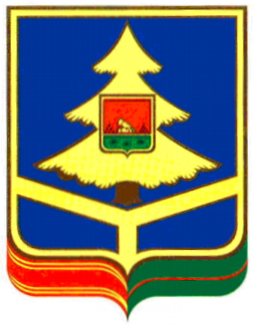 